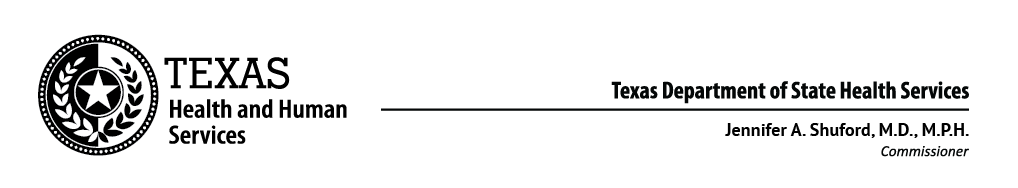 Photograph Release FormPlease PRINT or TYPE information below not including signature.I hereby grant permission to the Texas Department of State Health Services (DSHS) and its employees, contractors, and agents to reproduce any portion of the photo image(s) listed below that has/have been taken by me ____________________________ (photographer’s full name) to further the mission of DSHS. The mission of DSHS is to improve health and well-being in Texas. This permission authorizes distribution of reproductions electronically or in printed materials without any compensation or recognition given to me. This consent is continuing and without any limitation or reservation whatsoever.Permission granted for the photograph(s) listed below:Signature:	 Date:	Printed Name: _________________________________________________________________                 Received and accepted on behalf of the Texas Department of State Health Services by:	
Printed Name and UnitAn Equal Employment Opportunity Employer and Provider	Date taken:Photo description:Mailing Address:Email Address:Phone Number: